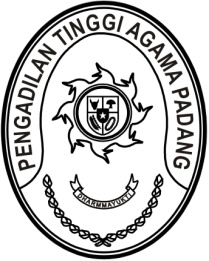 S  U  R  A  T      T  U  G  A  SNomor : W3-A/2709/PP.00/10/2021Menimbang 	: 	bahwa untuk kelancaran kegiatan Pembinaan dan Pemeriksaan Teknis Administrasi Yustisial di wilayah Pengadilan Tinggi Agama Padang, dipandang perlu menugaskan narasumber kegiatan tersebut;Dasar 	: 	Daftar Isian Pelaksanaan Anggaran Pengadilan Tinggi Agama Padang Nomor SP DIPA-005.01.2.401901/2021 tanggal 23 November 2020;MEMBERI TUGASKepada 	: 			    Nama	:	Drs. Ridwan Alimunir,S.H.,M.H.			NIP		: 195612221984031002			Pangkat/Gol. Ru.	: Pembina Utama (IV/e)			Jabatan		: Hakim Tinggi 			Unit Kerja		: Pengadilan Tinggi Agama PadangUntuk 	 :Pertama	:	menjadi narasumber dalam kegiatan Pembinaan dan Pemeriksaan Teknis Administrasi Yustisial di wilayah Pengadilan Tinggi Agama Padang pada tanggal 22 s.d. 23 Desember 2021 di Emersia Hotel & Resort Batusangkar ;Kedua	: 	segala biaya yang timbul untuk pelaksanaan tugas ini dibebankan pada DIPA Pengadilan Tinggi Agama Padang Tahun Anggaran 2021.20 Desember 2021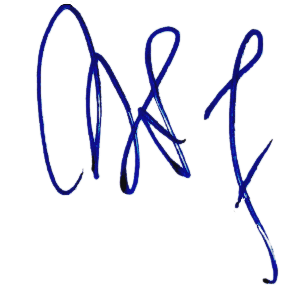 Ketua,Zein Ahsan 